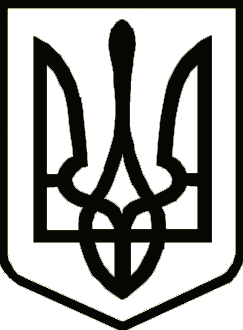 Україна	                  СРІБНЯНСЬКА СЕЛИЩНА РАДАРОЗПОРЯДЖЕННЯПро внесення змін до розпорядженняСрібнянського селищного голови від 30.06.2022 № 62 «Про створення комісії з питань визначення розмірів завданих збитків власникам землі та землекористувачам» В звязку з кадровими змінами, що відбулись у Срібнянській селищній раді та керуючись п.20 ч. четвертої ст. 42, ч. восьмою ст. 59 Закону України «Про місцеве самоврядування в Україні», зобов’язую:Внести зміни до розпорядження Срібнянського селищного голови від 30.06.2022 № 62 «Про створення комісії з питань визначення розмірів завданих збитків власникам землі та землекористувачам», а саме викласти додаток 2 в новій редакції (додається).2. Контроль за виконанням цього розпорядження покласти на першого заступника селищного голови Віталія ЖЕЛІБУ.Селищний  голова						      Олена ПАНЧЕНКО                                                  Додаток 2до розпорядження Срібнянськогоселищного голови11 листопада 2022 р. № 96СКЛАДкомісії з питань визначення розмірів завданих збитків власникам землі та землекористувачамВіталій ЖЕЛІБА – перший заступник селищного голови, голова комісії;Сергій ТАРАН – начальник відділу земельних відносин, заступник голови комісії;Юлія ТАРАН – начальник відділу економіки, інвестицій та агропромислового розвитку селищної ради, секретар комісіїЧлени комісії:Юрій АВРАМЕНКО – головний інспектор відділу запобігання надзвичайним ситуаціям Прилуцького РУ ГУ ДСНС України у Чернігівській області (за згодою);Ярослав ВОЙТОВИЧ – завідувач сектору містобудування, архітектури, житлово-комунального господарства та будівництва – головний архітектор;Сергій ДІДЕНКО - державний інспектор з охорони навколишнього природнього середовища Чернігівської області;Олексій КАЛІНІЧЕНКО – головний спеціаліст юридичного відділу;Микола КОНОНЕНКО -  начальник Срібнянського управління головного управління Держпродспоживслужби в Чернігівській області (за згодою);Юрій КОНОНІЧЕНКО- головний спеціаліст управління з контролю за використанням та охороною земель Головного управління Держгеокадастру у Чернігівській області;Галина КРЕКОТЕНЬ – начальник фінансового управління;Євген ЛИСАЧ – начальник відділу бухгалтерського обліку та звітності – головний бухгалтер;Староста відповідного старостинського округу;Власники землі або землекористувачі (орендарі) земельних ділянок (за згодою);Представники підприємств, установ, організацій та громадяни, які будуть відшкодовувати збитки (за згодою).Керуючий справами (секретар)виконавчого комітету						          	     Ірина ГЛЮЗО11 листопада2022 року    смт Срібне			      №96